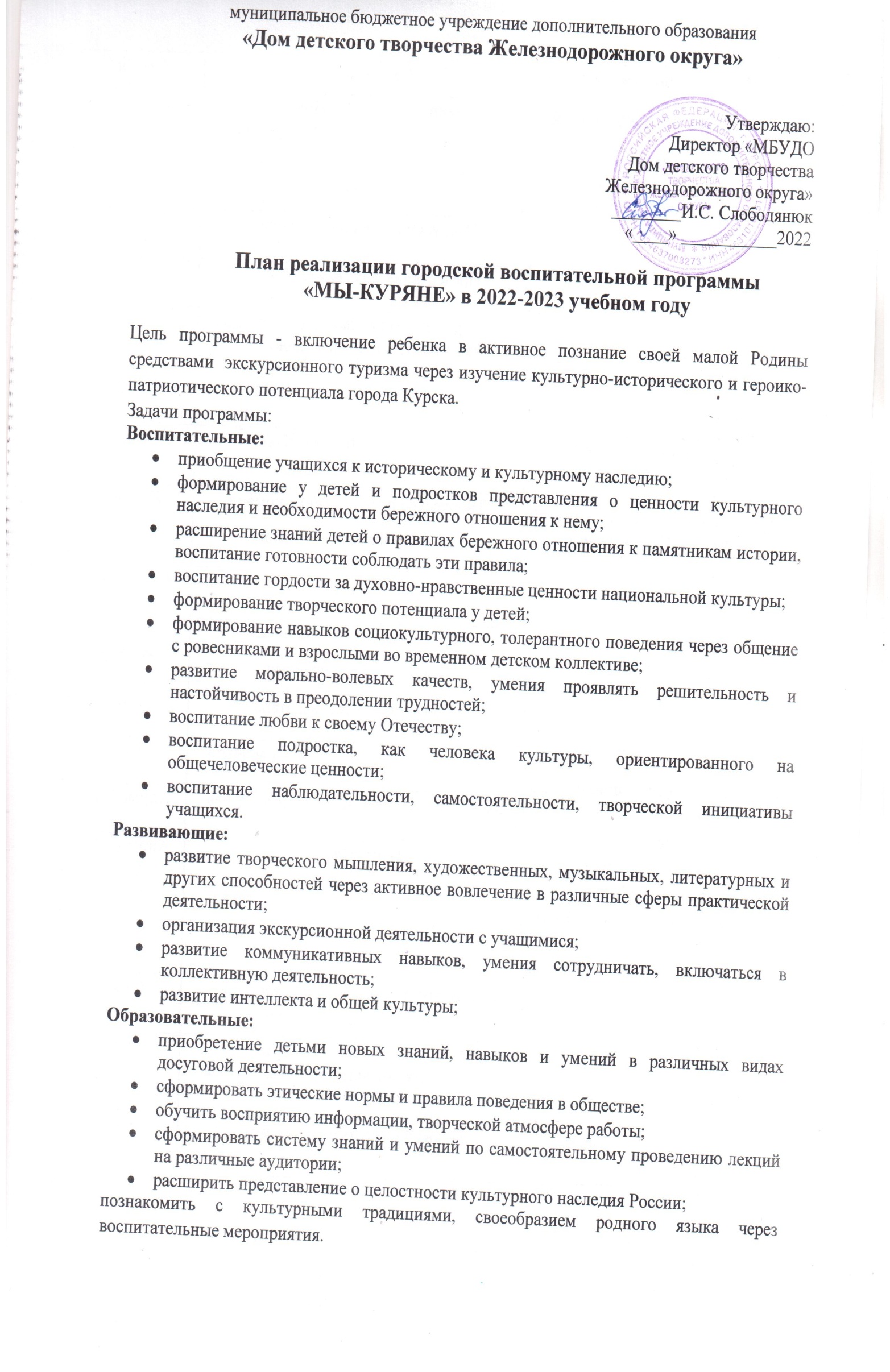 Направление деятельностиМероприятиеСроки«Это все, что в наследство мне отдано!» (просветительская деятельность по знакомству с городом, его символикой и достопримечательностями.) (Краеведение).Информирование школ. Подготовка и рассылка положений. Старт программы и 1 этапа «Это все, что в наследство мне отдано».Сентябрь«Это все, что в наследство мне отдано!» (просветительская деятельность по знакомству с городом, его символикой и достопримечательностями.) (Краеведение).Экскурсии по улице Союзная.Сентябрь-Октябрь«Это все, что в наследство мне отдано!» (просветительская деятельность по знакомству с городом, его символикой и достопримечательностями.) (Краеведение).Презентация «Ямская слобода»Сентябрь-Декабрь«Это все, что в наследство мне отдано!» (просветительская деятельность по знакомству с городом, его символикой и достопримечательностями.) (Краеведение).Конкурс рекламных листовок «Это все, что в наследство мне отдано».Ноябрь«Это все, что в наследство мне отдано!» (просветительская деятельность по знакомству с городом, его символикой и достопримечательностями.) (Краеведение).Подведение итогов 1 этапаДекабрь-  «Святыни Курского края!» (просветительская деятельность по знакомству с храмами и соборами Курской области.) (Православие).Старт 2 этапа -  «Святыни Курского края!»Декабрь-  «Святыни Курского края!» (просветительская деятельность по знакомству с храмами и соборами Курской области.) (Православие).Творческое представление команд«Визитная карточка команды»Декабрь-  «Святыни Курского края!» (просветительская деятельность по знакомству с храмами и соборами Курской области.) (Православие).ПрезентацииЯнварь-март-  «Святыни Курского края!» (просветительская деятельность по знакомству с храмами и соборами Курской области.) (Православие).Онлайн – викторина «Святыни Курского края»ФевральПодведение итогов 2 этапаМарт«Мы этой памяти верны!»(пропагандистская деятельность, волонтерство по знакомству с памятными датами, событиями и памятниками ВОВ.) (Военно-патриотическое направление).Старт 3 этапа «Мы этой памяти верны!»Март«Мы этой памяти верны!»(пропагандистская деятельность, волонтерство по знакомству с памятными датами, событиями и памятниками ВОВ.) (Военно-патриотическое направление).Экскурсия «Память застывшая в камне»Апрель-Май«Мы этой памяти верны!»(пропагандистская деятельность, волонтерство по знакомству с памятными датами, событиями и памятниками ВОВ.) (Военно-патриотическое направление).ПрезентацияАпрель-МайКонкурс по составлению паспорта экскурсионного объектаАпрельИсторический квест «Память», как конкурс для подведения итогов 3 этапа «Мы этой памяти верны!»МайПодведение итогов программыМай